Σχεδιασμός μαθήματος για τα «Υλικά Σώματα» της Ε’ δημοτικούΠοιες έννοιες/φαινόμενα για την συγκεκριμένη ενότητα θα διδάξεις στους μαθητές σου; (Γράψε ξεχωριστά την κάθε έννοια/φαινόμενο στο αντίστοιχο πλαίσιο. Η επιλογή των τεσσάρων πλαισίων δεν αντιστοιχεί σε καμία περίπτωση στον αριθμό των εννοιών/φαινομένων. Η απάντηση μπορεί να επεκταθεί σε όσες έννοιες/φαινόμενα επιλέξεις).Για κάθε μια από τις παραπάνω έννοιες και για κάθε ένα από τα παραπάνω φαινόμενα, απάντησε στις παρακάτω ερωτήσεις στα αντίστοιχα πλαίσια:Γιατί είναι σημαντικό να γνωρίζουν οι μαθητές σου τις παραπάνω έννοιες/φαινόμενα;Τι γνωρίζεις για τις παραπάνω έννοιες/φαινόμενα που δεν θα διδάξεις στους μαθητές σου;Ποιες δυσκολίες γνωρίζεις να υπάρχουν για την διδασκαλία των παραπάνω εννοιών/φαινομένων;Πώς θα επηρεάσουν οι ιδέες των μαθητών σου τη διδασκαλία των παραπάνω εννοιών/φαινομένων;Ποιοι άλλοι παράγοντες θα επηρεάσουν την διδασκαλία σου για τις παραπάνω έννοιες και για τα φαινόμενα;Ποιες δραστηριότητες και παραδείγματα θα εντάξεις στη διδασκαλία των παραπάνω εννοιών/φαινομένων;Ποιες διδακτικές στρατηγικές θα χρησιμοποιήσεις για την διδασκαλία των παραπάνω εννοιών/φαινομένων και για ποιον λόγο;Με ποιους τρόπους θα αξιολογήσεις το τι έμαθαν οι μαθητές σου για τις παραπάνω έννοιες και για τα φαινόμενα;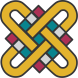 Πανεπιστήμιο Δυτικής Μακεδονίας Τμήμα Δημοτικής Εκπαίδευσης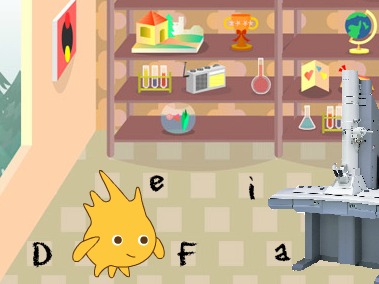 Πρόγραμμα Δια Βίου Εκπαίδευσης«Εκπαιδευτικές Καινοτομίες στις Φυσικές Επιστήμες,το Περιβάλλον και την Τεχνολογία»